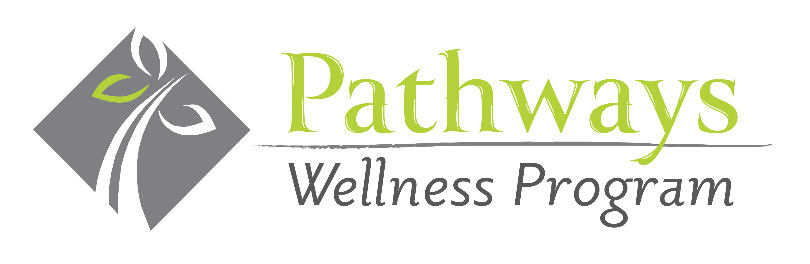 Pathways Wellness Program, LLC will deliver a bowl of fresh fruit on a regularly scheduled date, stipulated in the detailed order form below.  When you receive the delivered basket, please sign off on our delivery sheet so that we know you accepted the quantities ordered.  We will bill you for the cost of the fruit basket bi-monthly and you can pay by check or credit card for your order. In the event that the delivery day is scheduled on a national holiday, the delivery will be made on the next business day.  Please let us know if you have any questions or changes to your order or billing inquiries!  Thank you for your business and we look forward to providing you with fresh, healthy fruit. Do you have a bowl to hold the fruit?  Yes______ No______	**If needed, first bowl  $20.00.Email Completed form to:  Jemma@PathwaysWellnessProgram.com Questions? Call 412-563-7802Payment & Delivery InformationPayment & Delivery InformationPayment & Delivery InformationPayment & Delivery InformationPayment & Delivery InformationPayment & Delivery InformationPayment & Delivery InformationPayment & Delivery InformationPayment & Delivery InformationCompany:Company:Contact Name:Contact Name:Phone:Email:Email:Billing Address:Billing Address:City/State/Zip:City/State/Zip:Delivery Address:Delivery Address:City/State/Zip:City/State/Zip:Quantity:Quantity:50$7575$105100$140150$200150$200200$260200$260Frequency:Frequency:Weekly                 Bi-Monthly                MonthlyWeekly                 Bi-Monthly                MonthlyWeekly                 Bi-Monthly                MonthlyWeekly                 Bi-Monthly                MonthlyWeekly                 Bi-Monthly                MonthlyWeekly                 Bi-Monthly                MonthlyWeekly                 Bi-Monthly                MonthlyPayment Method:Payment Method:Check via Invoice                                 Credit Card                                                                  2% charge on credit card paymentsChecks payable to:  Pathways Wellness Program733 Washington Road, Suite 102 Pittsburgh, PA 15228Check via Invoice                                 Credit Card                                                                  2% charge on credit card paymentsChecks payable to:  Pathways Wellness Program733 Washington Road, Suite 102 Pittsburgh, PA 15228Check via Invoice                                 Credit Card                                                                  2% charge on credit card paymentsChecks payable to:  Pathways Wellness Program733 Washington Road, Suite 102 Pittsburgh, PA 15228Check via Invoice                                 Credit Card                                                                  2% charge on credit card paymentsChecks payable to:  Pathways Wellness Program733 Washington Road, Suite 102 Pittsburgh, PA 15228Check via Invoice                                 Credit Card                                                                  2% charge on credit card paymentsChecks payable to:  Pathways Wellness Program733 Washington Road, Suite 102 Pittsburgh, PA 15228Check via Invoice                                 Credit Card                                                                  2% charge on credit card paymentsChecks payable to:  Pathways Wellness Program733 Washington Road, Suite 102 Pittsburgh, PA 15228Check via Invoice                                 Credit Card                                                                  2% charge on credit card paymentsChecks payable to:  Pathways Wellness Program733 Washington Road, Suite 102 Pittsburgh, PA 15228Credit Card Type:Visa                      MasterCard                 American ExpressVisa                      MasterCard                 American ExpressVisa                      MasterCard                 American ExpressVisa                      MasterCard                 American ExpressVisa                      MasterCard                 American ExpressVisa                      MasterCard                 American ExpressVisa                      MasterCard                 American ExpressVisa                      MasterCard                 American ExpressCard Number:Exp. Date: Security Code:Name on card:Credit Card Address:Time building can be accessedPerson receiving fruit